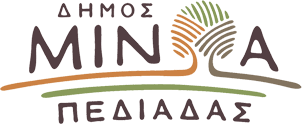 Αρκαλοχώρι, 29 / 09 /2021Προς: ΜΜΕΔΕΛΤΙΟ ΤΥΠΟΥΑΝΑΚΟΙΝΩΣΗ ΓΙΑ ΟΙΚΙΣΜΟΥΣ ΟΠΟΥ ΘΑ ΔΙΕΞΑΧΘΟΥΝ ΤΗΝ ΠΕΜΠΤΗ 30/9 ΕΛΕΓΧΟΙ- ΑΥΤΟΨΙΕΣ ΣΤΑ ΚΤΙΡΙΑ ΠΟΥ ΕΠΛΗΓΗΣΑΝ ΑΠΟ ΤΟ ΣΕΙΣΜΟΑπό το Δήμο Μινώα Πεδιάδας γίνεται γνωστό πως κλιμάκια μηχανικών του Υπουργείου Υποδομών – ΔΑΕΦΚ θα βρίσκονται αύριο Πέμπτη 30 Σεπτεμβρίου στις κάτωθι περιοχές του Δήμου προκειμένου να πραγματοποιήσουν – συνοδεία μηχανικών του Δήμου – ελέγχους/αυτοψίες στα κτίρια που επλήγησαν από το σεισμό της 27ης Σεπτεμβρίου:Αρκαλοχώρι (σημεία: 1. από ανώνυμη οδό προς ΕΠΑΛ έως Λιπάσματα Ζαχαράκη και περιοχή Γυμνασίου, 2. Από οδ. Ελ. Βενιζέλου – Μπουρδαμής Καφέ έως οδό Εθνικής Αντιστάσεως και Κνωσού, 3. Από οδ. Περικλέους και Μίνωος έως Δημοτικό Κολυμβητήριο, 4. Από οδ. Ελ. Βενιζέλου-ύψος Κέντρου Υγείας έως οδ. Ελ. Βενιζέλου 225 και καθέτους οδούς, 5. Από κτίρια παλιάς Ένωσης έως Εκθεσιακό Κέντρο και όρια οικισμού Γασίου).Χουμέρι ΖήνταΜουσούτα – Καλό ΧωριόΆνω και Κάτω ΠουλιέςΜοναστηράκιΜαχαιράΓαλατάςΘραψανό Παρακαλούνται οι κάτοικοι των ανωτέρω περιοχών να βρίσκονται σε ασφαλείς χώρους εντός των ορίων των παραπάνω οικισμών και πλησίον των οικιών τους προκειμένου αυτές να ελεγχθούν από τα κλιμάκια μηχανικών.